Unit 2: Study guideName: ________________________________________________  2nd grade  Date: May, 8th 2020 Read the words in the box. Cut    and paste  them in the correct picture. 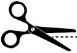 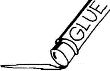 _ _ _ _ _ _ _ _ _ _ _ _ _ _ _ _ _ _ _ _ _ _ _ _ _ _ _ _ _ _ _ _ _ _ _ _ _ _ _ _ _ _ _ _  _ _ _ _ _ _ _ _ _  _ _ _ _  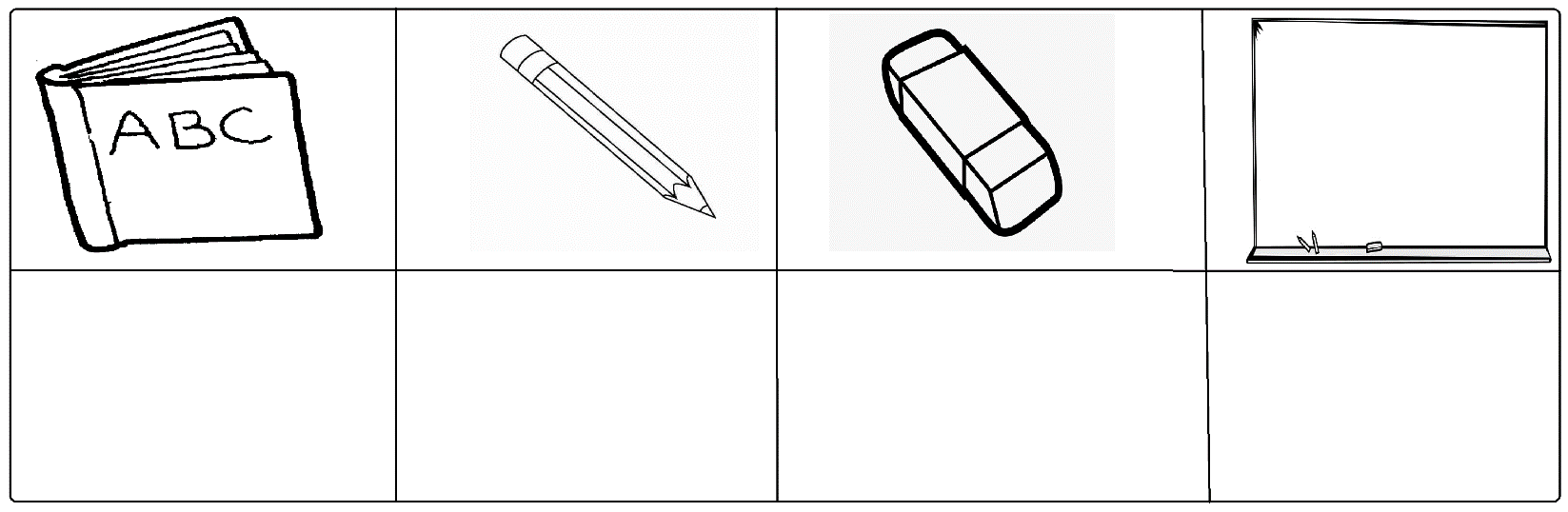 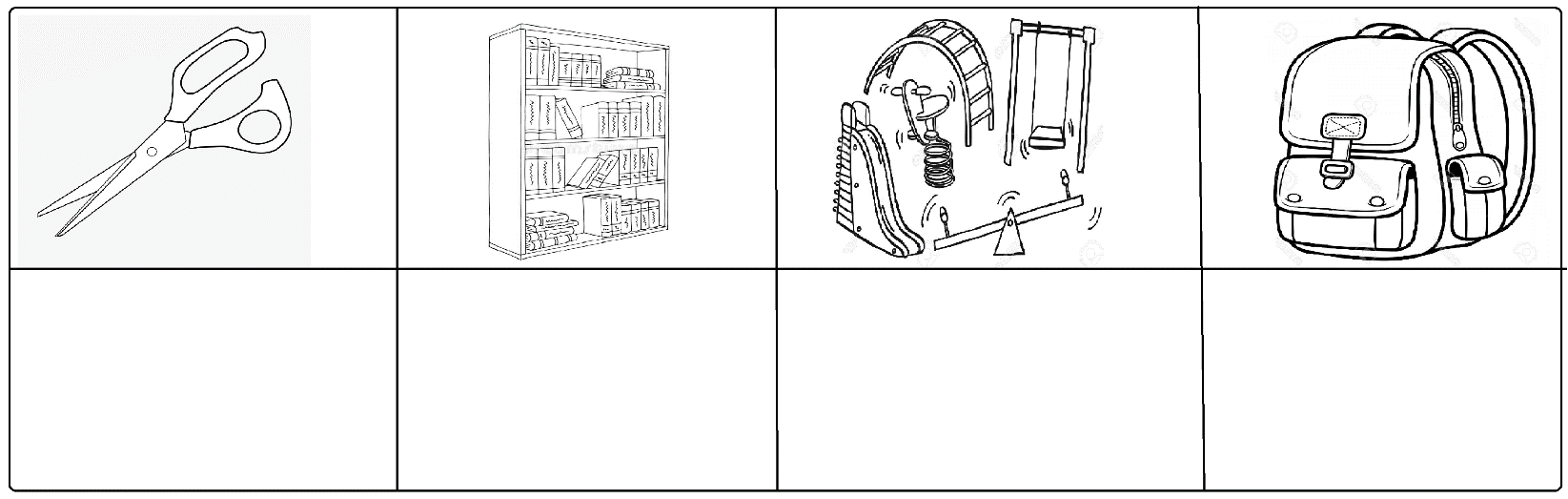 Look at the pictures and classify them into actions or school things. Cut  and paste them  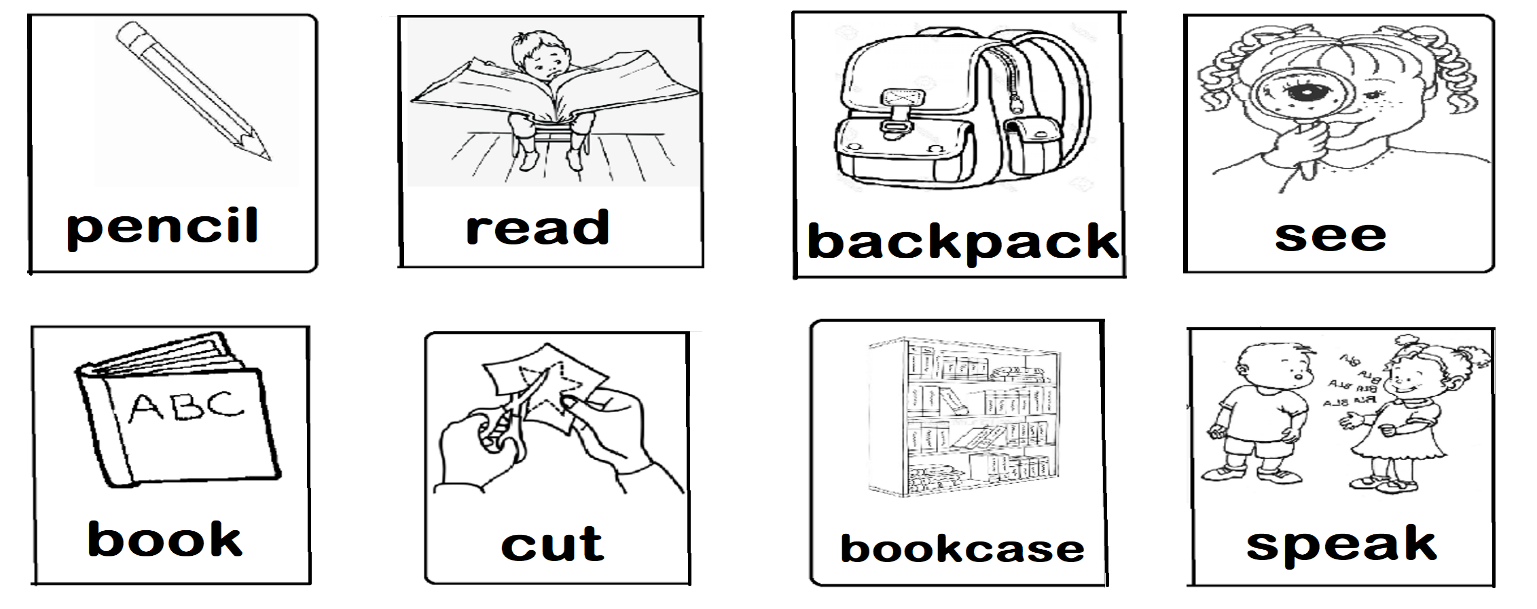 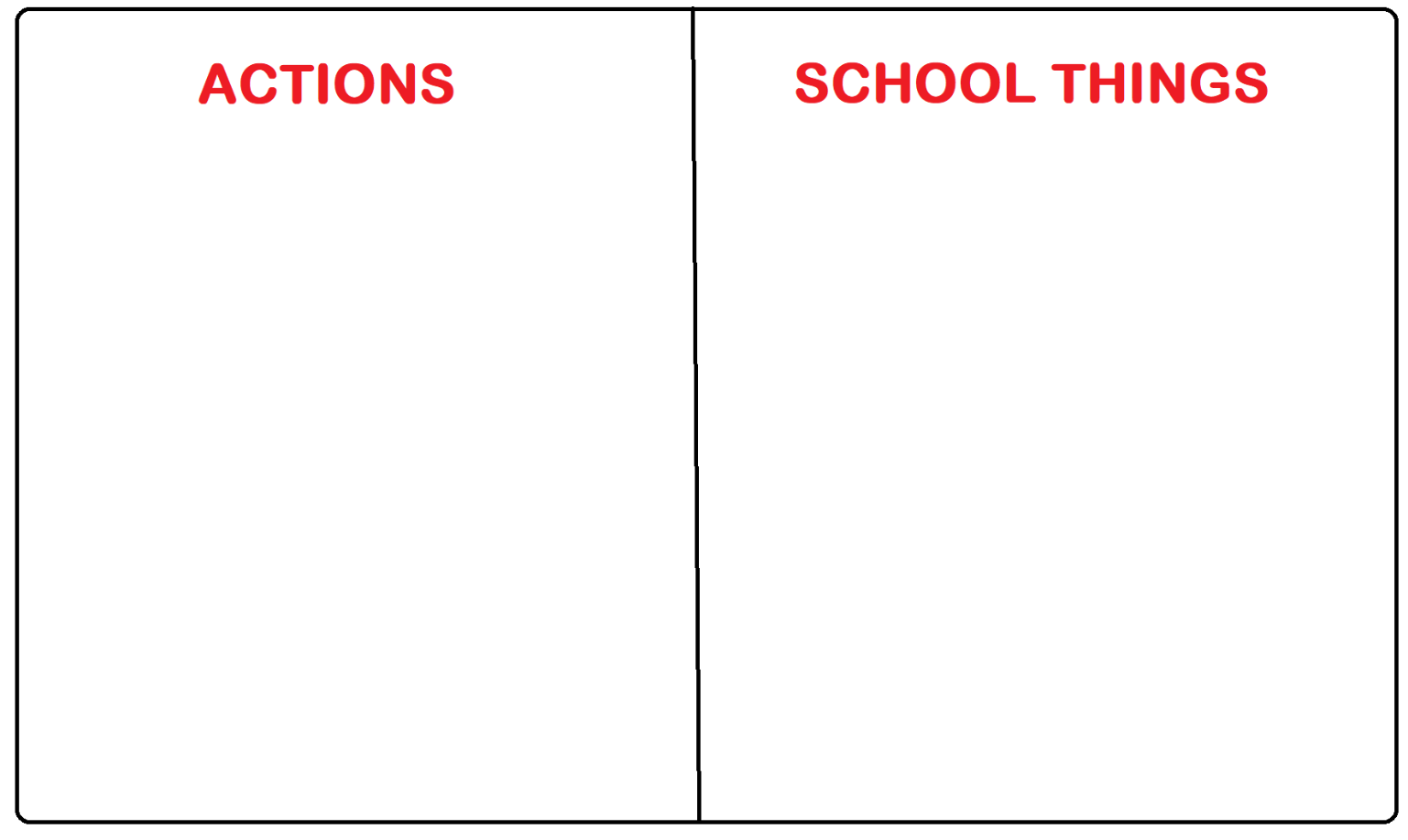 Book pages 
(If you have your book at home do not print this part)Page 62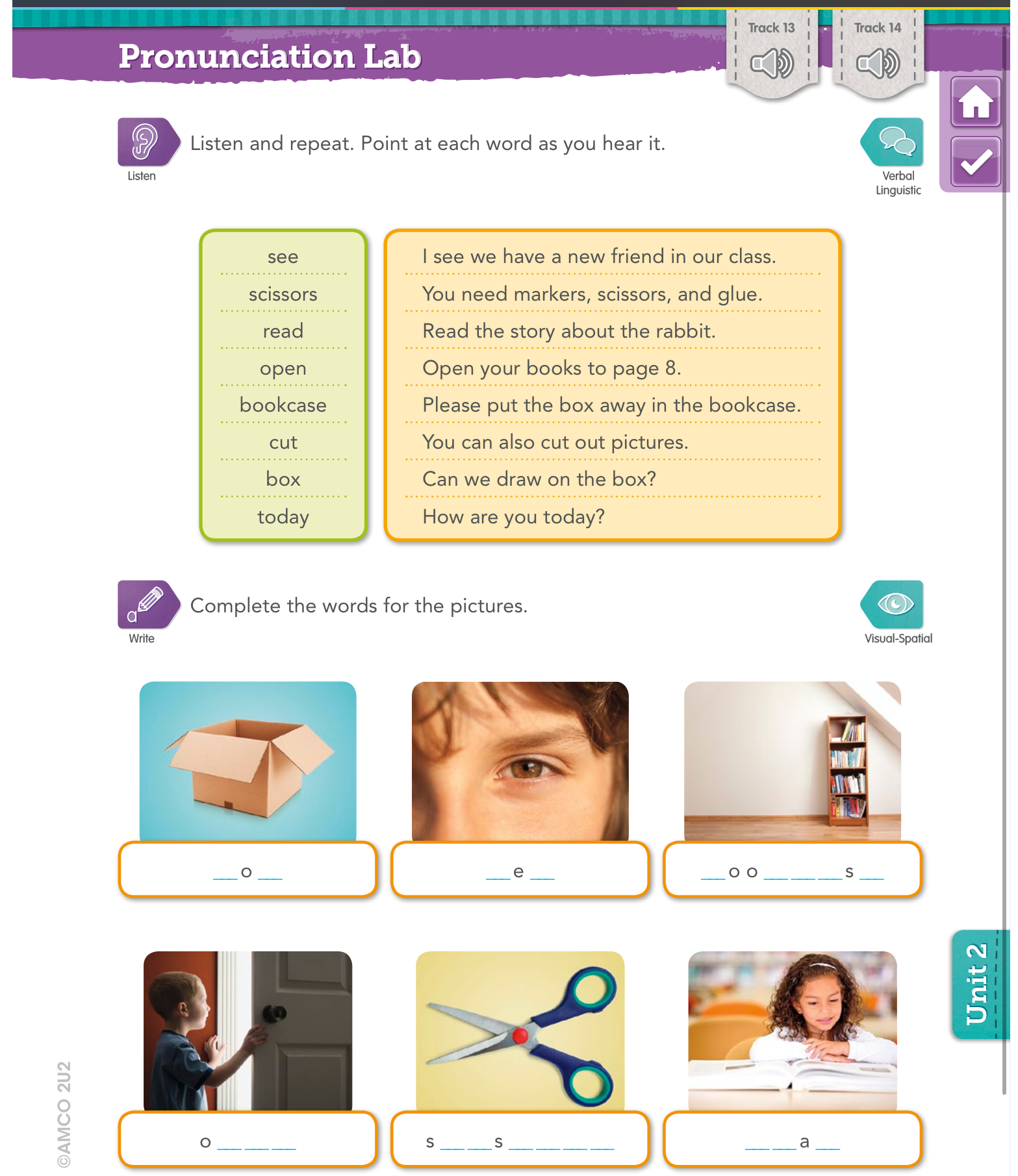 Page 63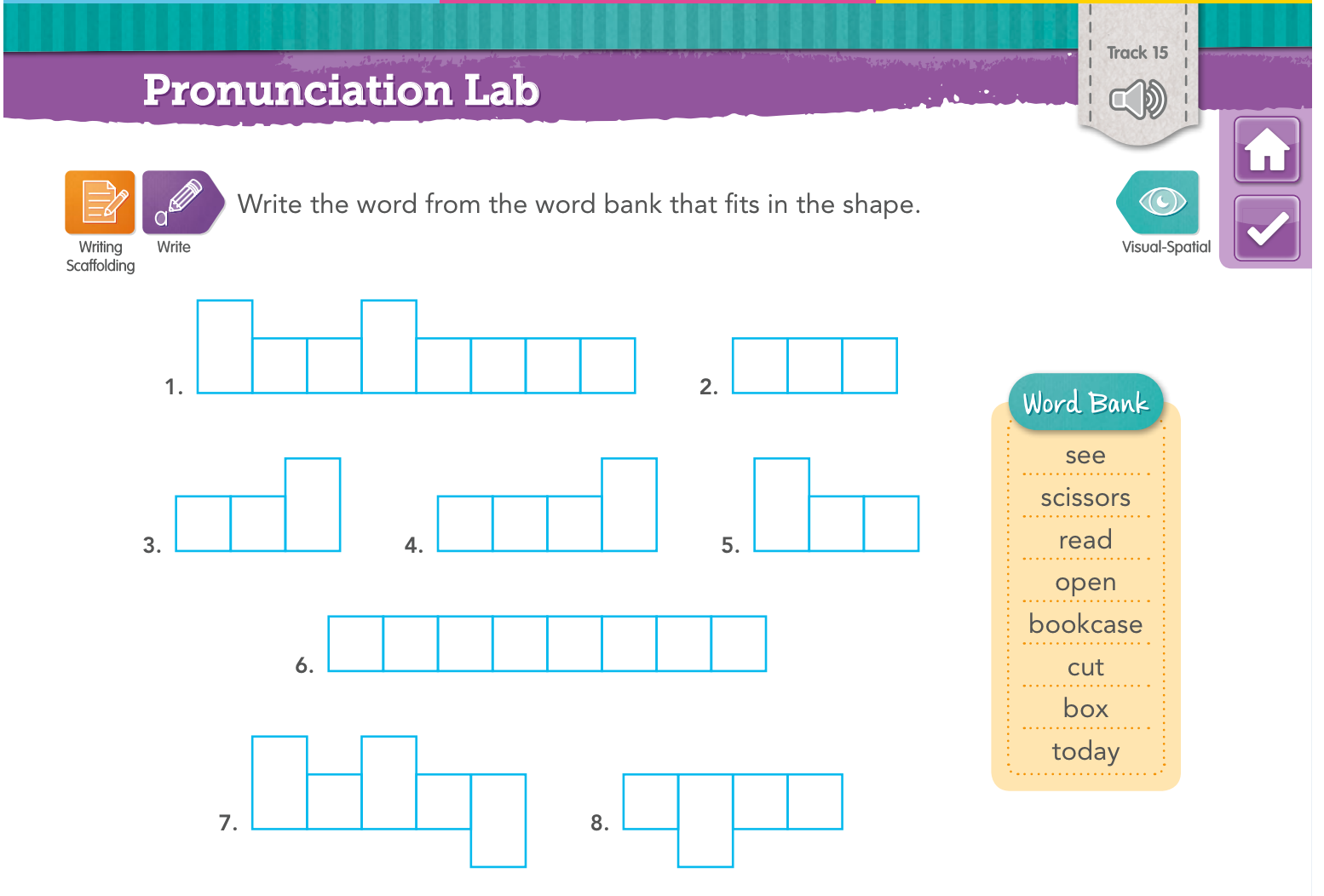 Page 61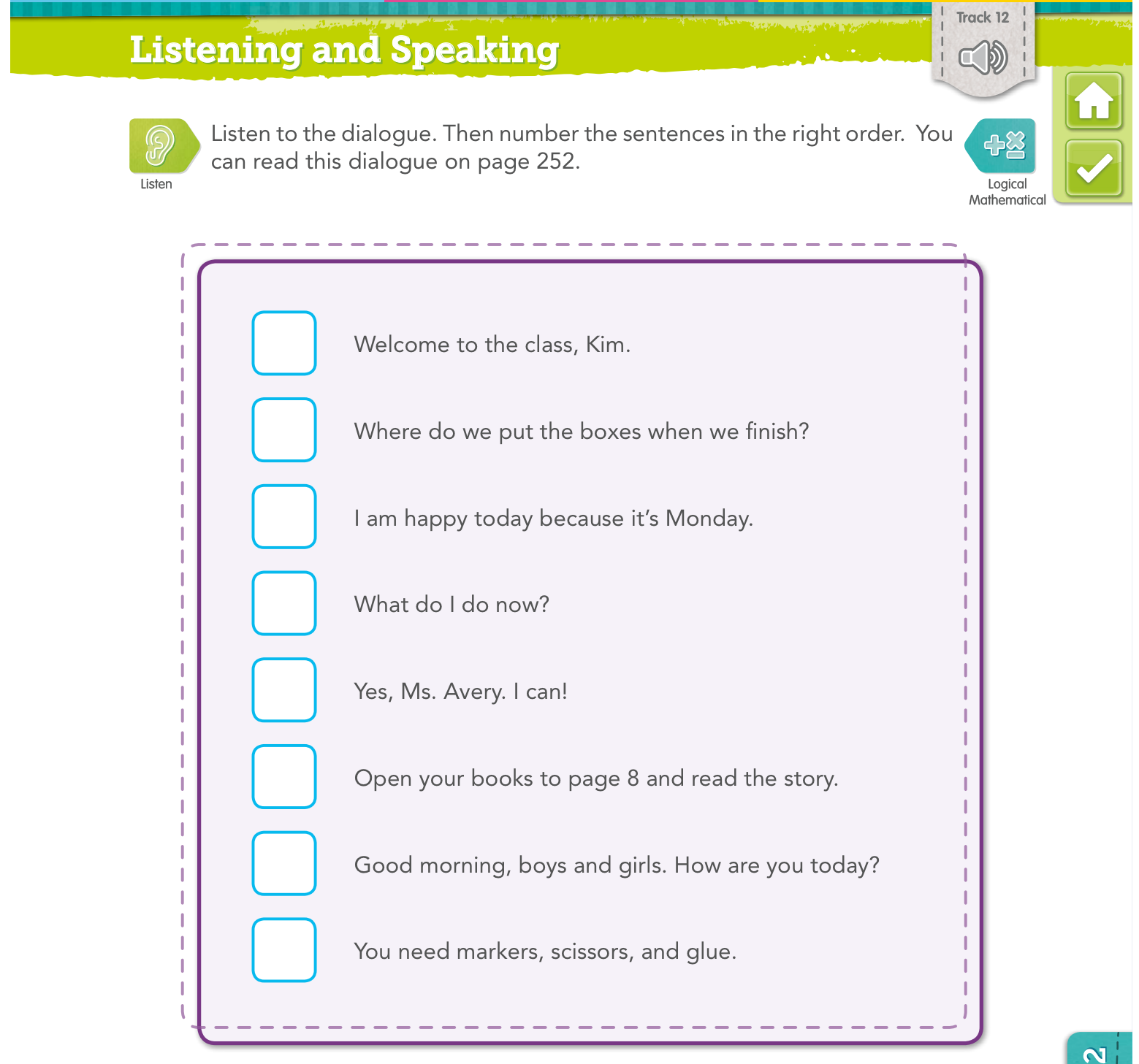 Page 65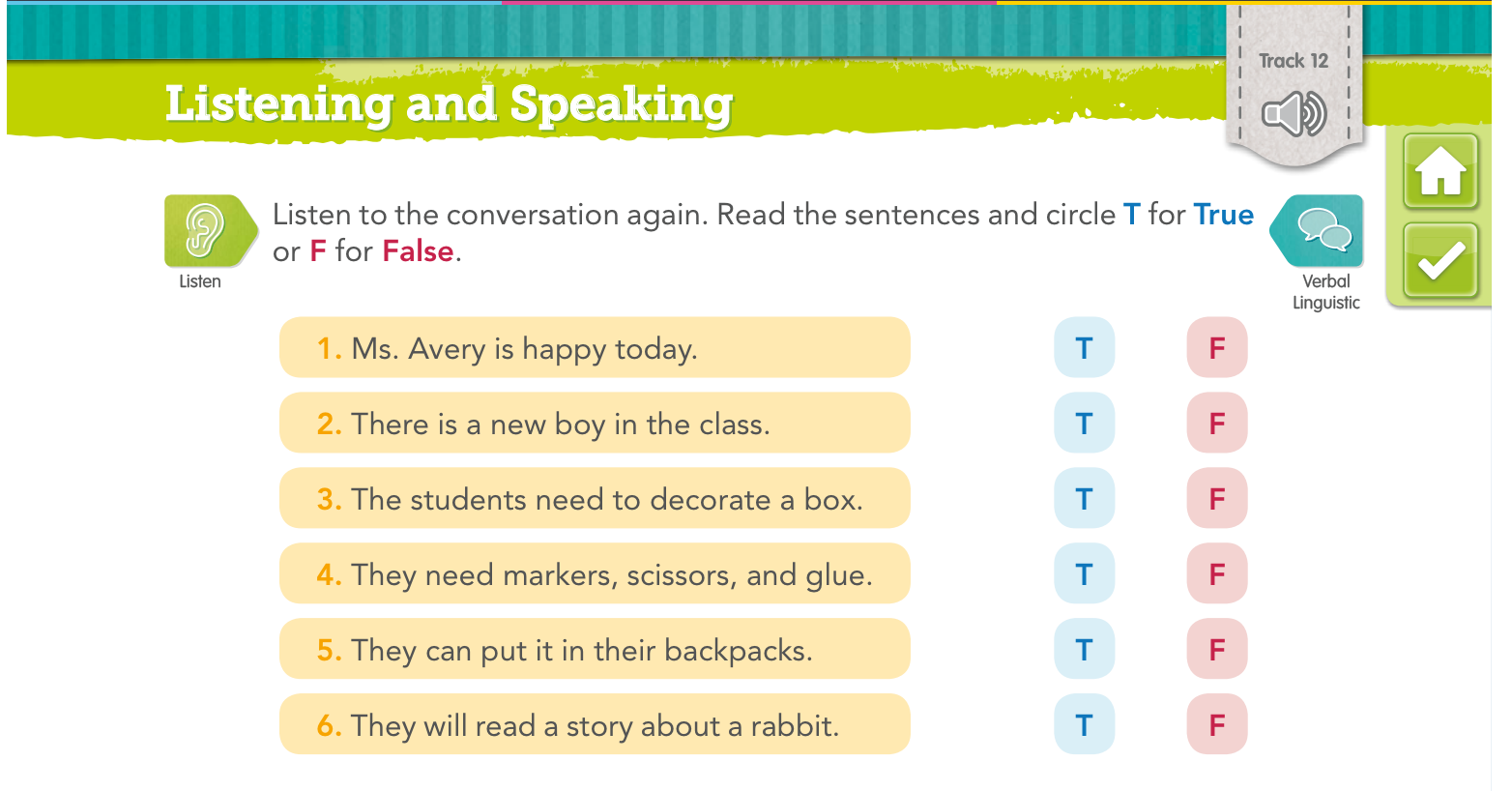 scissorswhiteboardbackpackpencileraserbookplaygroundbookcase